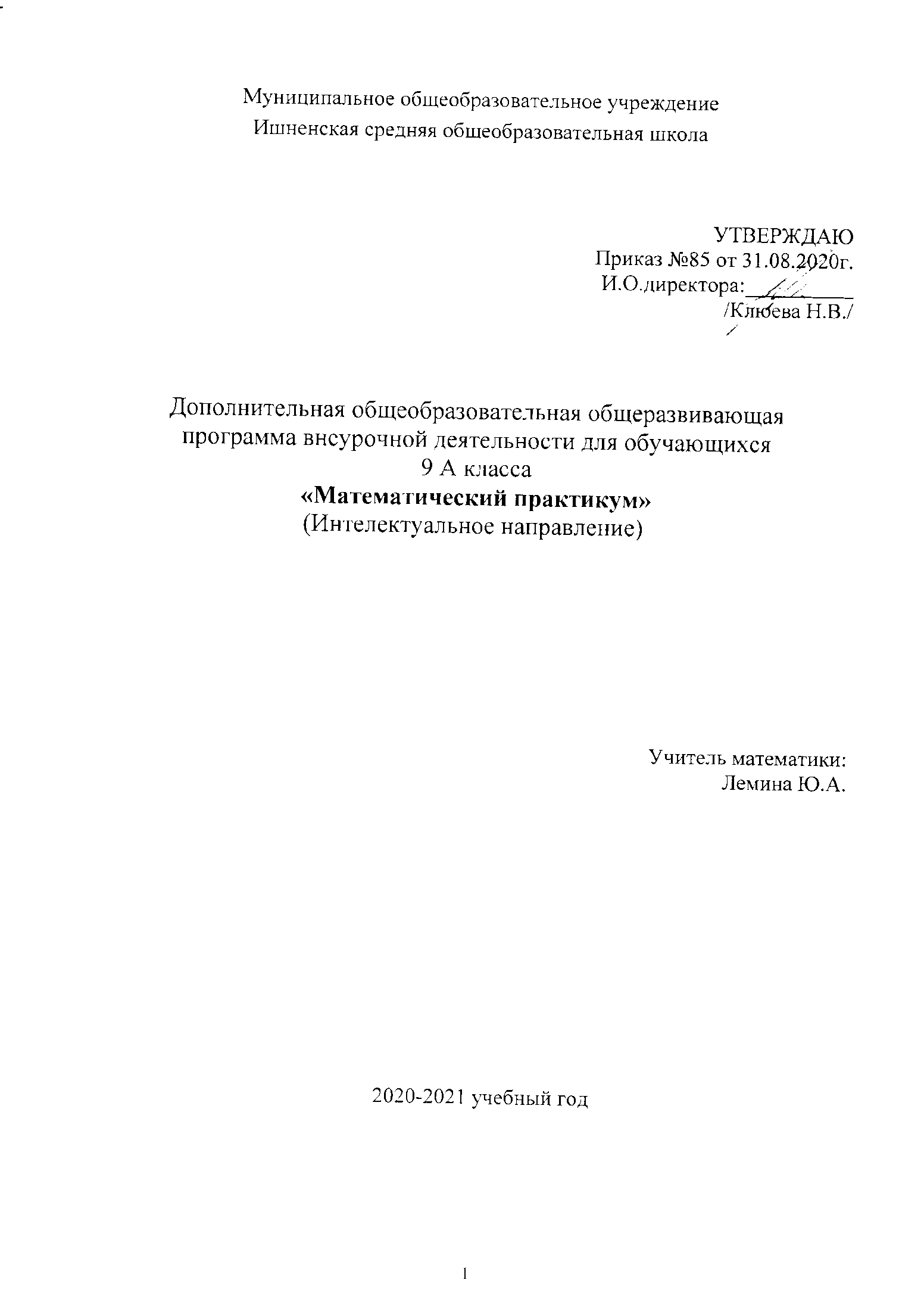 Пояснительная запискаРабочая программа внеурочной деятельности по  математике «Математический практикум» составлена в соответствии с требованиями Федерального государственного образовательного стандарта основного общего образования.Программа разработана на основе:  -кодификатора требований к уровню подготовки обучающихся для проведения основного государственного экзамена по МАТЕМАТИКЕ 2021 г.-спецификации контрольных измерительных материалов для проведения в 2021 году основного государственного экзамена по МАТЕМАТИКЕ.-демонстрационного варианта контрольных измерительных материалов для проведения в 2021 году основного государственного экзамена по МАТЕМАТИКЕ.-учебно-методического пособия Математика. 9-й класс. Подготовка к ОГЭ-2021. 40 тренировочных вариантов демоверсии 2021 годаЗадачи:Повторить и обобщить знания по математике за курс основной общеобразовательной школы;Расширить знания по отдельным темам курса алгебра 5-9 классы; Выработать умение пользоваться контрольно измерительными материалами. Структура курсаКурс рассчитан на 33 занятия.Включенный в программу материал предполагает повторение и углубление следующих разделов алгебры:Выражения и их преобразования.Уравнения и системы уравнений.Неравенства.Координаты и графики.Функции            Арифметическая и геометрическая прогрессии.Текстовые задачи.Формы проведения занятий включают в себя лекции, практические работы, тренинги по использованию методов поиска решений. Основной тип занятий комбинированный урок. Каждая тема курса начинается с постановки задачи. Теоретический материал излагается в форме мини лекции. После изучения теоретического материала выполняются практические задания для его закрепления. Занятия строятся с учѐтом индивидуальных особенностей обучающихся, их темпа восприятия и уровня усвоения материала. В ходе обучения периодически проводятся непродолжительные, рассчитанные на 5-10 минут, контрольные работы и тестовые испытания для определения глубины знаний и скорости выполнения заданий. Контрольные замеры обеспечивают эффективную обратную связь, позволяющую обучающимся корректировать свою деятельность.Систематическое повторение способствует более целостному осмыслению изученного материала, поскольку целенаправленное обращение к изученным ранее темам позволяет учащимся встраивать новые понятия в систему уже освоенных знаний.СОДЕРЖАНИЕ РАБОЧЕЙ ПРОГРАММЫТема 1. Числа и выражения. Преобразование выражений-3 часаСвойства степени с натуральным и целым показателями. Свойства арифметического квадратного корня. Стандартный вид числа. Формулы сокращѐнного умножения. Приѐмы разложения на множители. Выражение переменной из формулы. Нахождение значений переменной.Тема 2. Уравнения– 3 часаСпособы решения различных уравнений (линейных, квадратных и сводимых к ним, дробных рациональных и уравнений высших степеней).Тема 3. Системы уравнений- 3 часаРазличные методы решения систем уравнений (графический, метод подстановки, метод сложения). Применение специальных приѐмов при решении систем уравнений.Тема 4. Неравенства- 3 часаСпособы решения различных неравенств (числовых, линейных, квадратных). Метод интервалов. Область определения выражения. Системы неравенств.Тема 5. Координаты и графики- 2 часаУстановление соответствия между графиком функции и еѐ аналитическим видом. Уравнения прямых, парабол, гипербол. Геометрический смысл коэффициентов для уравнений прямой и параболы.Тема 6. Функции- 3 часаФункции, их свойства и графики (линейная, обратно пропорциональная, квадратичнаядр.) «Считывание» свойств функции по еѐ графику. Анализ графиков, описывающих зависимость между величинами. Установление соответствия между графиком функции и еѐ аналитическим заданием.Тема 7. Арифметическая и геометрическая прогрессии- 2 часаОпределение арифметической и геометрической прогрессий. Рекуррентная формула.Формула	п-ого	члена.	Характеристическое	свойство.	Сумма	первых	членов.Комбинированные задачи.Тема 8. Текстовые задачи- 4 часаЗадачи на проценты. Задачи на «движение», на «концентрацию», на «смеси и сплавы», на «работу». Задачи геометрического содержания.Тема 9. Уравнения и неравенства с модулем - 3часаМодуль числа, его геометрический смысл, основные свойства модуля. Уравнения и неравенства, содержащие знак модуля и способы их решения.Тема 10. Обобщающее повторение- 8 часовРешение задач из контрольных измерительных материалов для ГИА (полный текст)ПЛАНИРУЕМЫЕ РЕЗУЛЬТАТЫ:результате изучения курса ученик научитьсясоставлять буквенные выражения и формулы по условиям задач; осуществлятьвыражениях и формулах числовые подстановки и выполнять соответствующие вычисления, осуществлять подстановку одного выражения в другое; выражать из формул одну переменную через остальные;выполнять основные действия со степенями с натуральными показателями, с одночленами и многочленами; выполнять разложение многочленов на множители; сокращать алгебраические дроби;решать линейные уравнения и уравнения, сводящиеся к ним, системы двух линейных уравнений с двумя переменными;решать текстовые задачи алгебраическим методом, интерпретировать полученный результат, проводить отбор решений, исходя из формулировки задачи;определять координаты точки плоскости, строить точки с заданными координатами; строить графики функций;определять свойства функции по ее графику; применять графические представления при решении уравнений и систем;решать линейные и квадратные уравнения и неравенства с параметром;решать задачи из контрольных измерительных материалов экзамена.использовать приобретенные знания и умения в практической деятельности и повседневной жизни для:выполнения расчетов по формулам, составления формул, выражающих зависимости между реальными величинами; нахождения нужной формулы в справочных материалах;моделирования практических ситуаций и исследования построенных моделей с использованием аппарата алгебры;описания зависимостей между физическими величинами соответствующими формулами при исследовании несложных практических ситуаций;интерпретации   графиков   реальных   зависимостей   между   величинамиполучит возможность пониматьСвойства степени с натуральным и целым показателями.Свойства арифметического квадратного корня.Стандартный вид числа.Формулы сокращѐнного умножения.Приѐмы разложения на множители.Выражение переменной из формулы.Способы решения различных уравненийРазличные методы решения систем уравненийСпособы решения различных неравенствОбласть определения выражения.Системы неравенств.Определение арифметической и геометрической прогрессий.Модуль числа, его геометрический смысл, основные свойства модуля. Уравнения и неравенства, содержащие знак модуля и способы их решения.Результаты изучения курса представлены на нескольких уровнях – личностном, метапредметном и предметном.Личностные:ответственное отношение к учению, готовность и способность обучающихся к саморазвитию и самообразованию на основе мотивации к обучению и познанию;первичная сформированность коммуникативной компетентности в общении и сотрудничестве со сверстниками, старшими и младшими в образовательной и других видах деятельности;умение ясно, точно, грамотно излагать свои мысли в устной и письменной речи, понимать смысл поставленной задачи, выстраивать аргументацию, приводить примеры и контрпримеры;первоначальное представление о математической науке как сфере человеческой деятельности, об этапах еѐ развития значимости для развития цивилизации;критичность мышления, умение распознавать логически некорректные высказывания, отличать гипотезу от факта;креативность мышления, инициативы, находчивости, активность при решении арифметических задач;умение контролировать процесс и результат учебной математической деятельности;формирование способности к эмоциональному восприятию математических объектов, задач, решений, рассуждений;Метапредметные:способность самостоятельно планировать альтернативные пути достижения целей,осознанно выбирать наиболее эффективные способы решения учебных и познавательных задач;умение осуществлять контроль по образцу и вносить необходимые коррективы;способность адекватно оценивать правильность или ошибочность выполнения учебной задачи, еѐ объективную трудность и собственные возможности еѐ решения;умение устанавливать причинно-следственные связи; строить логические рассуждения, умозаключения (индуктивные, дедуктивные и по аналогии) и выводы;умение создавать, применять и преобразовывать знаково-символические средства, модели и схемы для решения учебных и познавательных задач;развитие способности организовывать учебное сотрудничество и совместную деятельность с учителем и сверстниками: определять цели, распределять функции и роли участников, взаимодействовать и находить общие способы работы; умения работать в группе: находить общее решение и разрешать конфликты на основе согласования позиций и учѐта интересов; слушать партнѐра; формулировать, аргументировать и отстаивать своѐ мнение;формирование учебной и обще пользовательской компетентности в области использования информационно-коммуникационных технологий (ИКТ-компетентности);первоначального представление об идеях и о методах математики как об универсальном языке науки и техники;развитие способности видеть математическую задачу в других дисциплинах, в окружающей жизни;умение находить в различных источниках информацию, необходимую для решения математических проблем, и представлять еѐ в понятной форме; принимать решение в условиях неполной и избыточной, точной и вероятностной информации;умение понимать и использовать математические средства наглядности (рисунки, чертежи, схемы и др.) для иллюстрации, интерпретации, аргументации;умение выдвигать гипотезы при решении учебных задач и понимания необходимости их проверки;понимание сущности алгоритмических предписаний и умения действовать в соответствии с предложенным алгоритмом;умения самостоятельно ставить цели, выбирать и создавать алгоритмы для решения учебных математических проблем;способность планировать и осуществлять деятельность, направленную на решение задач исследовательского характера.Предметные:умения работать с математическим текстом (структурирование, извлечение необходимой информации), точно и грамотно выражать свои мысли в устной и письменной речи, применяя математическую терминологию и символику, использовать различные языки математики (словесный, символический, графический), развития способности обосновывать суждения, проводить классификацию;владения базовым понятийным аппаратом: иметь представление о числе, дроби, процентах, об основных геометрических объектах (точка, прямая, ломаная, угол, многоугольник, многогранник, круг, окружность, шар, сфера и пр.), формированияпредставлений о статистических закономерностях в реальном мире и различных способах их изучения;умения выполнять арифметические преобразования рациональных выражений, применять их для решения учебных математических задач и задач, возникающих в смежных учебных предметах;умения пользоваться изученными математическими формулами;знания основных способов представления и анализа статистических данных; умения решать задачи с помощью перебора всех возможных вариантов;умения применять изученные понятия, результаты и методы при решении задач из различных разделов курса, в том числе задач, не сводящихся к непосредственному применению известных алгоритмов.Учебно – тематическое планированиеКАЛЕНДАРНО – ТЕМАТИЧЕСКОЕ ПЛАНИРОВАНИЕОписание учебно-методического и материально-технического обеспеченияобразовательного процессаМатериалы для выявления степени достижения планируемых результатов:Ященко И.В., Шестаков С.А. ОГЭ в новой форме Типовые тестовые задания, изд-во «Экзамен», М., 2020 г.Для учителя:https://fipi.ru// https://uztest.ru/ https://1sept.ru/newsДля ученика:https://fipi.ru/https://mathnet.spb.ru/texts/ege16/01.htmlhttps://www.etudes.ru// https://uztest.ru/Литература:Ященко И.В., Шестаков С.А. ОГЭ в новой форме Типовые тестовые задания, изд-во «Экзамен», М., 2020Кочагин В.В., Кочагина М.Н. Алгебра. Тестовые задания к основным учебникам.М.: «Эксмо», 2018.№Название темыОбщее количество часов1.Числа и выражения. Преобразование выражений32.Уравнения33.Системы уравнений34.Неравенства35.Координаты и графики26.Функции37.Арифметическая и геометрическая прогрессии28.Текстовые задачи59.Уравнения и неравенства с модулем310.Обобщающее повторение6Итого:33№ п/пНазвание разделов и темДата проведения№ п/пНазвание разделов и темДата проведенияЧисла и выражения. Преобразование выражений. 3чЧисла и выражения. Преобразование выражений. 3чЧисла и выражения. Преобразование выражений. 3ч1Свойства степени с натуральным и целым показателями. Стандартный вид числа.2Свойства арифметического квадратного корня.3 Формулы сокращѐнного умножения. Приѐмы разложения на множители.Уравнения. 3чУравнения. 3чУравнения. 3ч4Способы решения линейных уравнений.5Способы решения квадратных уравнений и уравнений, приводимых к ним.6Способы решения дробно-рациональных  уравнений высших степеней.Системы уравнений. 3чСистемы уравнений. 3чСистемы уравнений. 3ч7Различные методы решений систем уравнений.8Графический способ решения систем уравнений.9Применение специальных приѐмов при решении систем уравнений.Неравенства. 3чНеравенства. 3чНеравенства. 3ч10Способы решения различных неравенств.11Метод интервалов. Область определения выражения.12Системы неравенств.13Установление соответствия между графиком функции и еѐ аналитическим заданием.Координаты и графики. 2чКоординаты и графики. 2чКоординаты и графики. 2ч14Установление соответствия между графиком функции и ее аналитическим заданием.15Уравнения прямых, парабол, гипербол.Функции. 3чФункции. 3чФункции. 3ч16Функции, их свойства и графики (линейная, обратная пропорциональность)17Функции, их свойства и графики ( квадратичная и др.)18«Считывание» свойств функции по графику.Арифметическая и геометрическая прогрессии 2чАрифметическая и геометрическая прогрессии 2чАрифметическая и геометрическая прогрессии 2ч19Определение арифметической и геометрической прогрессий.20Характеристическое свойство. Сумма первых членов. Комбинированные задачи.Текстовые задачи. 5чТекстовые задачи. 5чТекстовые задачи. 5ч21Задачи на«смеси и сплавы»22Задачи на проценты.23Задачи на «концентрацию»24  Задачи на «работу».25Задачи геометрического содержания.Уравнения и неравенства с модулем. 3чУравнения и неравенства с модулем. 3чУравнения и неравенства с модулем. 3ч26Модуль числа, его геометрический смысл, основные свойства модуля.27Уравнения, содержащие знак модуля и способы их решения.28Неравенства, содержащие знак модуля и способы их решения.Обобщающее повторение. 6чОбобщающее повторение. 6чОбобщающее повторение. 6ч29Решение задач из контрольно-измерительных  материалов (1 часть)30Решение задач из контрольно-измерительных  материалов (2 часть)31Решение задач из КИМ (полный текст)32Решение задач из КИМ (полный текст)33Итоговое занятие